Dawley Curriculum Coverage 2020-2021Year 6Autumn 1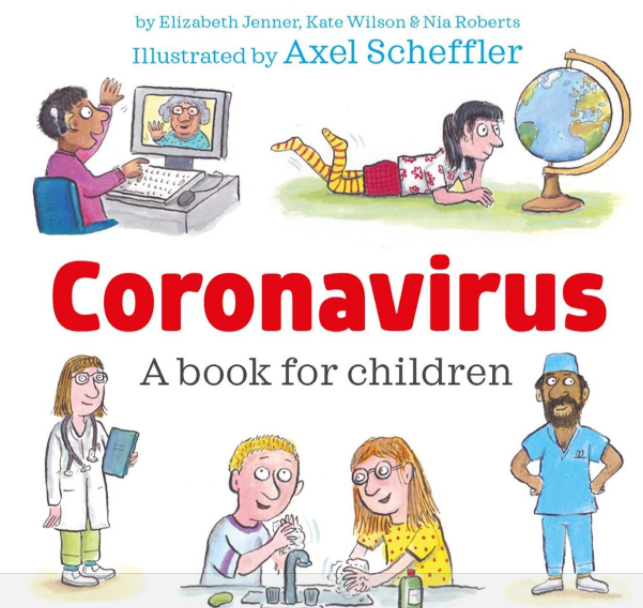 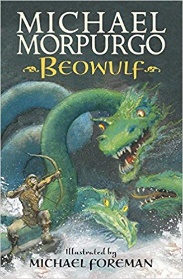 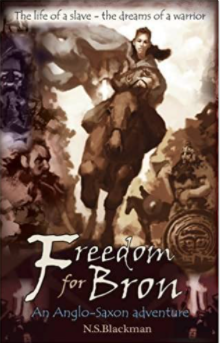 The Anglo-Saxons - ClassificationBlack History: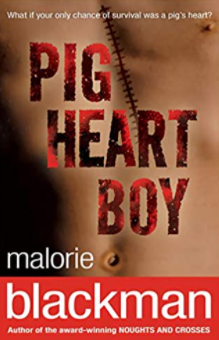 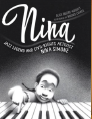 Autumn 2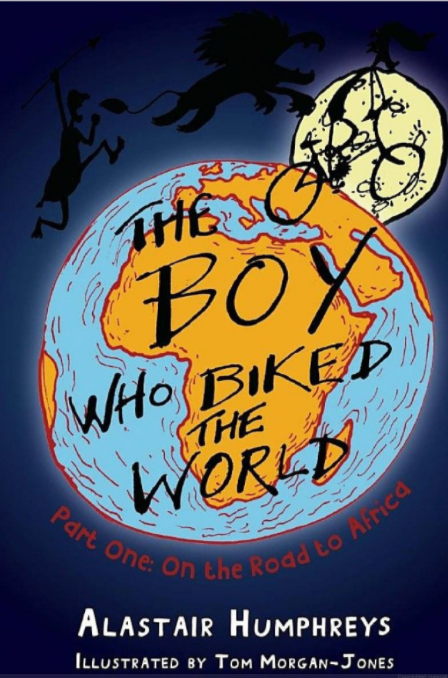 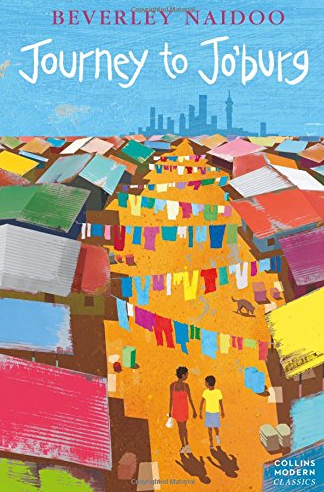 Journeys – Earth and SpaceSpring 1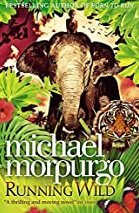 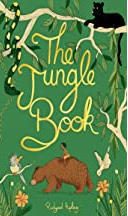 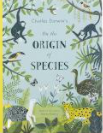 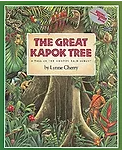 Rainforests – EvolutionSpring 2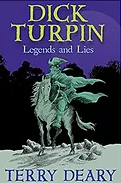 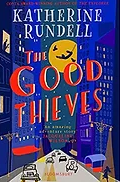 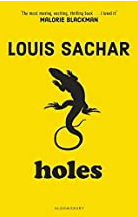 Crime and Punishment - ElectricitySummer 1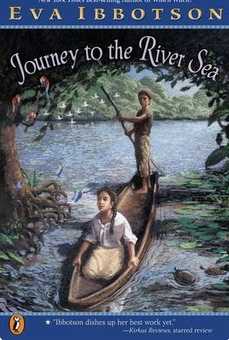 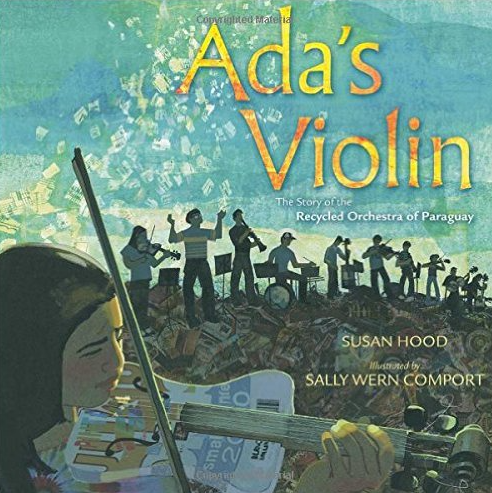 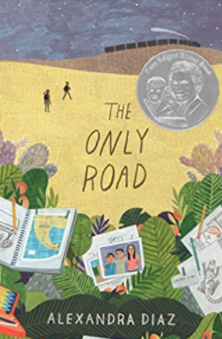 South America – Living things and their habitatsSummer 2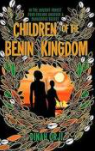 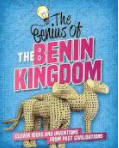 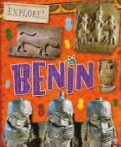 Benin  - Light